 Metode PenelitianOleh : Prof. Dr. Hj. Umi Narimawati, Dra., SE., M.Si.(Digunakan di lingkungan sendiri, sebagai buku ajar mata kuliah Metode Penelitian)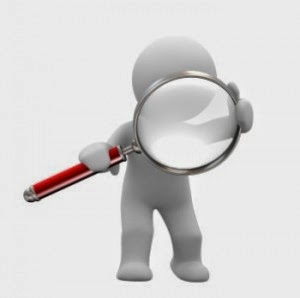 Fakultas Teknik dan Ilmu KomputerProgram Studi Manajemen Informatika Universitas Komputer IndonesiaPertemuan 11Variabel PenelitianIstilah variabel dapat diartikan bermacam – macam. Dalam tulisan ini variable diartikan sebagai segala sesuatu yang akan menjadi objek pengamatan penelitian. Sering pula dinyatakan variabeL penelitian itu sebagai faktor-faktor yang berperan dalam peristiwa atau gejala yang akan diteliti.Kalau ada pertanyaan tentang apa yang akan di teliti, maka jawabannya berkenaan dengan variabel penelitian. Jadi variabel penelitian pada dasarnya adalah segala sesuatu yang berbentuk apa saja yang ditetapkan oleh peneliti untuk dipelajari sehingga diperoleh informasi tentang hal tersebut, kemudian ditarik kesimpulan. Secara teoritis variabel dapat didefiisikan sebagai atribut seseorang, atau objek yang mempunyai “Variasi” antara satu orang dengan yang lain atau satu objek dengan objek yang lain (Hatch dan Farhady,1981). Dinamakan variabel karena ada variasinya.Menurut Y.W Best yang disebut variabel penelitian adalah kondisi-kondisi atau serenteristik-serenteristik yang oleh peneliti  dimanupulasikan, dikontrol atau dioservasi dalam suatu penelitian. Sedang Direktorat Pendidikan Tinggii Depdikbud menjelaskan bahwa yang dimaksud variabel penelitian adalah segala sesuatu yang akan menjadi objek pengamatan penelitian. Dari kedua pengerian tersebut dapatlah dijelaskan bahwa variabel penelitian itu meliputi faktor-faktor yang berperan dalam peristiwa atau gejala yang kan diteliti.Apa yang merupakan variabel dalam sesuatu penelitian ditentikan oleh landasan teoritisnya, dan ditegaskan oleh hipotesis penelitian. Karena itu apabila landasan teoritisnya berbeda, variabel-variebel penelitiannya juga akan berbeda. Jumlah variabel yang dijadikan objek pengamatan akan ditentukan oleh sofistikasi rancangan penelitiannya. Makin sederhana sesuatu rancangan penelitian, akan melibatkan variabel-variabel yang makin sedikit jumlahnya, dan sebaliknya.Memahami jenis dan bentuk variabel penelitian.Variabel-variabel yang telah diidentifikasikan perlu diklasifikasikan, sesuai dengan jenis dan peranannya dalam penelitian. Klasifikasi ini sangat perlu untuk penentuan alat pengambilan data apa yang akan digunakan dan metode analisis mana yang sesuai untuk diterapkan.Berkaitan dengan proses kuantifikasi data biasa digolongkan menjadi 4 jenis yaitu (a). Data Nominal, (b). Data Ordinal, (c). Data Interval dan, (d). Data ratio.  Demikianlah pula variabel, kalau dilihat dari segi ini biasa dibedakan dengan cara yang samaVariabel Nominal, yaitu variabel yang ditetapkan berdasar atas proses penggolongan; variabel ini bersifat diskret dan saling pilah (mutually exclusive) antara kategori yang satu dan kategori yang lain; contoh: jenis kelamin, status perkawinan, jenis pekerjaanVariabel Ordinal, yaitu variabel yang disusun berdasarkan atas jenjang dalam atribut tertentu. Jenjang tertinggi biasa diberi angka 1, jenjang di bawahnya diberi angka 2, lalu di bawahnya di beri angka 3 dan seterusnya. (ranking)Variabel Interval, yaitu variabel yang dihasilkan dari pengukuran, yang di dalam pengukuran itu diasaumsikan terdapat satuan (unit) pengukuran yang  sama. Contoh: variabel interval misalnya prestasi belajar, sikap terhadap sesuatu program dinyatakan dalam skor, penghasilan dan sebagainya.Variabel ratio,  adalah variabel yang dalam kuantifikasinya mempunyai nol mutlak. (Drs. Sumadi Suryabrata .Metologi Penelitian. hal. 26-27) Menurut Fungsinya variabel dapat dibedakan :a).           Variabel Tergantung (Dependent Variabel)Yaitu kondisi atau karakteristik yang berubah atau muncul ketika penelitian mengintroduksi, pengubah atau mengganti variabel bebas.Menurut fungsinya variabel ini dipengaruhi oleh variabel lain, karenanya juga sering disebut variabel yang dipengaruhi atau variabel terpengaruhi.Variabel ini sering disebut sebagai variabel output, Kriteria, Konsekuen. Atau dalam bahasa Indonesia sering disebut Variabel terikat. Dalam SEM (Structural Equation Modeling) variabel dependen disebut variabel Indogen.*b).           Variabel Bebas ( Independent Variabel)Adalah kondisi-kondisi atau karakteristik-karakteristik yang oleh peneliti dimanipulasi  dalam rangka untuk menerangkan hubungannya dengan fenomena yang diobservasi.Karena fungsi ini sering disebut variabel pengaruh, sebab berfungsi mempengaruhi variabel lain, jadi secara bebas berpengaruh terhadap variabel lain.Variabel ini juga sering disebut sebgai variabel  Stimulus, Prediktor, antecendent. Dalam SEM(Structural Equation Modeling) variabel independen disebut variabel eksogen.c).            Variabel InterveningVariabel intervenig adalah variabel yang secara teoritis mempengaruhi hubungan antara variabel independen dengan Variabel dependen menjadi hubungan yang tidak langsung dan tidak dapat diamati dan diukur. Variabel ini merupakan variabel penyela/antara yang terletak di antara variabel independen dan dependen, sehingga variabel independen tidak langsung mempengaruhi berubahnya atau timbulnya variabel dependen.Variabel Intervening juga merupakan variabel yang berfungsi menghubungkan variabel satu dengan variabel yang lain. Hubungan itu dapat menyangkut sebab akibat atau hubungan pengaruh dan terpengaruh.d).           Variabel ModeratorDalam mengidentifikasi variabel moderator dimaksud adalah variabel yang karena fungsinya ikut mempengaruhi variabel tergantung serta meperjelas hubungan bebas dengan variabel tergantung.e).            Variabel kendaliYaitu yang membatasi (sebagai kendali) atau mewarnai variabel mederator. Variabel ini berfungsi sebagai kontrol terhadap variabel lain terutama berkaitan dengan variabel  moderator jadi juga  seperti variabel moderator dan bebas ia juga ikut berpengaruh terhadap variabel tergantungf).              Variabel RambangBerlainan dengan variabel bebas, yaitu fungsinya sangat diperhatikan dalam penelitian. Variabel rambang yaitu variabel yang fungsinya dapat diabaikan atau pengaruhnya hampir tidak diperhatikan terhadap variabel bebas maupun tergantung. (Drs.Colid Narbuko,Drs.H Abu Achmadi.2004.Metode Penelitian. Jakarta:Bumi Aksara Hal.119-120)MERUMUSKAN DEFINISI OPERASIONAL VARIABEL-VARIABELSetelah variabel – variabel diidetifikasikan dan diklasifikasikan, maka variabel-variabel tersebut perlu didefinisikan secara operasional. Penyusunan Definisi operasional ini perlu, karena definisi operasional itu akan menunjuk alat pengambil data mana yang cocok digunakan.Definisi Operasional adalah definisi yang didasarkan atas sifat-sifat hal yang didefinisikan yang dapa diamati (diobservasi). Konsep dapat diamati atau diobservasi ini penting, karena hal yang dapat diamati itu membuka kemungkinan bagi orang lain selain peneliti untuk melakukan hal yang serupa, sehingga apa yang dilakukan oleh peneliti terbuka untuk diuji kembali oleh orang lain.Cara menyusun definisi operasional dapat dikelompokkan menjadi tiga macam, yaitu1). Definisi Pola I, yaitu disusun berdasarkan atas kegiatan-kegiatan (operations) yang harus dilakukan agar hal yang didefinisikan itu terjadi. Contoh :– Frustasi adalah keadaan yang timbul sebgai akibat tercegahnya pencapaian hal yang sangat diinginkan yang sudah hampir tercapai.– Lapar adalah keadaan dalam individu yang timbul setelah dia tidak makan selama 24  jam– Garam Dapur adalah hasil kombinasi kimiawi antara natrium dan Clorida.Definisi Pola I ini, yang menekankan Operasi atau manipulasi apa yang harus dilakukan untuk menghasilkan keadaan atau hal yang didefinisikan, terutama berguna untuk mendefinisikan variabel bebas.2). Definisi Pola II, yaitu definisi yang disusun atas dasar bagaimana hal yang didefinisikan itu beroperasi. Contoh :– Orang cerdas adalah orang yang tinggi kemampuannya dalam memecahkan masalah, tinggi kemampuannya dalam menggunakan bahasa dan bilangan.– Orang Lapar adalah orang yang mulai menyantap makanan kurang dari satu menit setelah makanan  dihidangkan, dan menghabiskannya dalam  waktu kurang dari 10 menit.3). Definisi Pola III, yaitu definisi yang dibuat berdasarkan atas bagaimana hal yang didefinisikan itu nampaknnya. Contoh :– Mahasiswa yang cerdas adalah mahasiswa  yang mempunyai ingatan baik, mempunyai perbendaharaan kata  luas, mempunyai kemampuan berpikir  baik, mempunyai kemampuan berhitung baik.–   Ekstraversi adalah  kecenderungan lebih suka ada dalam kelompok daripada seorang diri.Seringkali dalam membuat definisi operasional pola III ini peneliti menunjuk kepada alat yang digunakan untuk mengambil datanya.Setelah definisi operasional variabel-variabel peneliitian selesai dirumuskan, maka prediksi yang terkandung dalam hipotesis telah dioperasionalkan. Jadi peneliti  telah menyusun prediksi tentang kaitan berbagai variabel penelitiannya itu secara operasional, dan siap diuji melalui data empiris. (Drs. Sumadi Suryabrata .Metologi Penelitian. hal. 30-31)